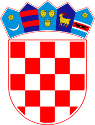 REPUBLIKA HRVATSKADJEČJI VRTIĆ ZVIREKSTUBIČKE TOPLICE   Stubičke Toplice, 28.11.2023.					O B A V I J E S TTemeljem natječaja od 02.11.2023. godine, za radno mjesto Odgojitelj na određeno puno radno vrijeme, zamjena za duže odsutnu radnicu Upravno vijeće Dječjeg vrtića ZVIREK donijelo je na 21. sjednici Odluku da se na radno mjesto primiInes Žegrec							RAVNATELJICA							Kristina Ljubić, mag.praesc.educ.